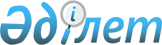 О внесении изменения в постановление Правительства Республики Казахстан от 14 марта 2006 года № 155 "Об утверждении Перечня регулируемых услуг (товаров, работ) субъектов естественных монополий"
					
			Утративший силу
			
			
		
					Постановление Правительства Республики Казахстан от 26 августа 2011 года № 966. Утратило силу постановлением Правительства Республики Казахстан от 8 сентября 2015 года № 754      Сноска. Утратило силу постановлением Правительства РК от 08.09.2015 № 754 (вводится в действие со дня его первого официального опубликования).      Правительство Республики Казахстан ПОСТАНОВЛЯЕТ:



      1. Внести в постановление Правительства Республики Казахстан от 14 марта 2006 года № 155 «Об утверждении Перечня регулируемых услуг (товаров, работ) субъектов естественных монополий» (САПП Республики Казахстан, 2006 г., № 8, ст. 71) следующее изменение:



      в перечне регулируемых услуг (товаров, работ) субъектов естественных монополий, утвержденном указанным постановлением:



      пункт 10 изложить в следующей редакции:

      «10. В сфере телекоммуникаций при условии отсутствия конкурентного оператора связи по причине технологической невозможности либо экономической нецелесообразности предоставления данных видов услуг:



      1) присоединение к сети телекоммуникаций общего пользования:

      сетей телекоммуникаций операторов связи на местном уровне;

      оборудования (узлов доступа) операторов IP-телефонии (Интернет-телефонии) на междугородном уровне;



      2) пропуск присоединяющими операторами связи:



      местного телефонного трафика с сетей телекоммуникаций присоединяемых операторов связи;



      телефонного трафика с (на) оборудование (узлы доступа) присоединяемых операторов IP-телефонии (Интернет-телефонии).».



      2. Настоящее постановление вводится в действие со дня первого официального опубликования.      Премьер-Министр

      Республики Казахстан                       К. Масимов
					© 2012. РГП на ПХВ «Институт законодательства и правовой информации Республики Казахстан» Министерства юстиции Республики Казахстан
				